§6201.  Legislative intent1.  Findings.  The Legislature finds that:A.  Many adults with long-term care needs who are at risk of institutionalization are in need of the range of health and related services that can be provided more efficiently in an adult day care program within a long-term health care facility or at another community site;  [PL 1989, c. 347, §1 (AMD).]B.  Many spouses and families, who are caring for adults with long-term care needs who are at risk of placement in an institutional setting, are in need of assistance for extended hours on a regular or respite basis;  [PL 1989, c. 347, §1 (AMD).]C.  For many adults with long-term care needs, it may be less costly for the State to provide adult day care to supplement the care provided by the family than to provide 24-hour long-term care in institutional settings; and  [PL 1989, c. 347, §1 (AMD).]D.    [PL 1989, c. 347, §1 (RP).]E.  Long-term health related care facilities and other community-based programs located throughout the State could respond to the adult day care needs of individuals and their families.  [PL 1989, c. 347, §1 (AMD).][PL 1989, c. 347, §1 (AMD).]2.  Policy.  The Legislature declares that it is the policy of this State:A.    [PL 1989, c. 347, §1 (AMD).]B.  To enhance the systems of in-home services by utilizing the resources available through long-term care facilities and community-based programs;  [PL 1989, c. 347, §1 (AMD).]C.  To assure that the recipients of adult day care services from long-term care facilities and other community-based programs, pursuant to this chapter, are the elderly and disabled adults who are at the greatest risk of being placed in a long-term care institutional setting;  [PL 1989, c. 347, §1 (AMD).]D.    [PL 1989, c. 347, §1 (RP).]E.  To develop payment policies for long-term care facilities and community-based programs that will allow fair and equitable payments for services provided pursuant to this chapter; and  [PL 1989, c. 347, §1 (AMD).]F.  To establish a permanent program of adult day care, to be provided through both long-term care facilities and in community-based programs.  [PL 1989, c. 347, §1 (NEW).][PL 1989, c. 347, §1 (AMD).]SECTION HISTORYPL 1983, c. 545, §1 (NEW). PL 1989, c. 347, §1 (AMD). The State of Maine claims a copyright in its codified statutes. If you intend to republish this material, we require that you include the following disclaimer in your publication:All copyrights and other rights to statutory text are reserved by the State of Maine. The text included in this publication reflects changes made through the First Regular and First Special Session of the 131st Maine Legislature and is current through November 1, 2023
                    . The text is subject to change without notice. It is a version that has not been officially certified by the Secretary of State. Refer to the Maine Revised Statutes Annotated and supplements for certified text.
                The Office of the Revisor of Statutes also requests that you send us one copy of any statutory publication you may produce. Our goal is not to restrict publishing activity, but to keep track of who is publishing what, to identify any needless duplication and to preserve the State's copyright rights.PLEASE NOTE: The Revisor's Office cannot perform research for or provide legal advice or interpretation of Maine law to the public. If you need legal assistance, please contact a qualified attorney.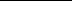 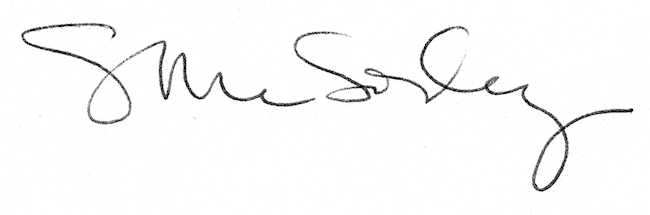 